防爆毯使用说明书产品名称：防爆毯生产厂商：北京世纪环宇安防装备有限公司产品型号：FBT-HY-RC09具体说明：防爆毯具有质轻、携带方便、操作简单、抗爆性优等特点。用于爆炸物的隔离、防卫。是公安、武警、军队、民航、铁路、地铁、港口、海关等必备的防爆装备。其主要技术性能：盖毯尺寸： 1600×1600（mm）   内围栏尺寸：内径420mm 高150mm  外围栏尺寸：内径520mm高300mm总质量29.8kg盖毯和围栏外套材料抗渗水性能：耐能水压大于是12KPa盖毯和围栏外套材料的断裂强力：经向3500N,纬向2750N盖毯和围栏外套材料的撕破强力：经向570N,纬向386N测试环境及结果：测试时天气情况：风力小于3级，晴。在爆炸试验中使用82-2制式手榴弹，采用8号电雷管引爆，以爆源为中心，围成半径 3000mm，高度1700mm的模拟靶标。当爆炸源（82-2制式手榴弹）引爆时，在模拟靶标上没有穿透孔。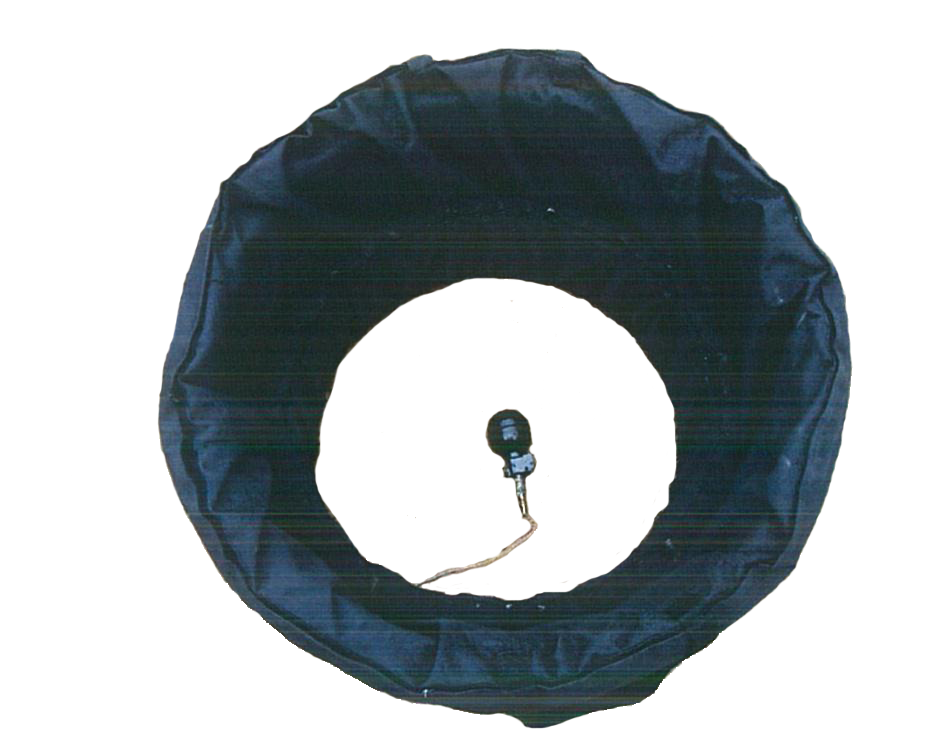 产品实物图：使用方法：1、将围栏放置于平整的地面上；2、将爆炸物放置在内围栏内中心部位；3、将防爆毯覆盖在围栏上，并使其周围贴紧围栏；4、人员撤离到安全地带后，引爆爆炸物。